PANGANI POST MOCK EXAMINATION 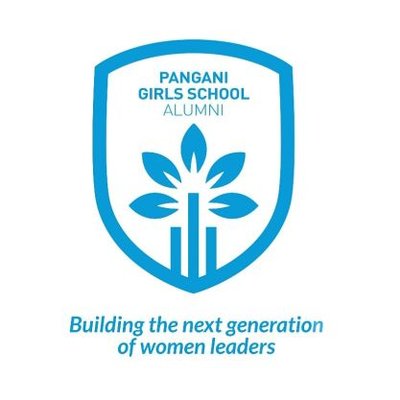 2022NAME: ……………………………………..ADM NO.:………CLASS ………SIGNATURE:…………………...DATE:………………TEACHER…………..Kenya Certificate of Secondary Education    314/1                                                                                                                               ISLAMIC RELIGIOUS EDUCATIONPaper 1                                                                                                                                                                                                    NOV 2022 Time: 2 ½ hoursInstructions a) Write your name and index number in the spaces provided above.                                                                                 b) Sign and write the date of examination in the spaces provided above.                                                                               c) This paper consists of 6 questions.                                                                                                                                            d) Answer any FIVE questions in the spaces provided at the end of question six.                                                                     e) Candidates should check the question paper to ascertain that all the questions are available                                                                                                                                                                                 f) Candidates should answer the questions in English.For Examiner’s Use Only1. 	a) 	Highlight the lessons derived from the first portion of revelation of the Quran. 													(6 marks)     	b) 	Discuss the rationale for the narratives of the prophets in the Holy Quran.	(6 marks)     	c)	 State the modern ways adapted in teaching the Quran.			(8 marks)2.	a) 	Discuss any four differences between the Mas-haf of Abubakar and that of 			Uthman.									(8 marks)   	 b) 	Outline the significance of reciting ayatul Kursy.				(6 marks)    	 c) 	Explain how a Muslim can modify his life according to Suratul Hujurat.	 (6 marks)3.	 a) 	State any five Shia collections of Hadith					(5 marks)   	b) 	Give reasons why the fourth period of Hadith collection is regarded as the Golden age 		of Hadith collection.								(8 marks)  	 c) 	The prophet (S.A.W) said “looking for a lawful earning is an obligatory act next to 		obligatory worship. With reference to the Hadith explain how Muslims can eradicate 		poverty in the society.								(7 marks)4.	 a) 	Discuss the relevance of punishment according to Shariah law.		(8 marks)  	 b) 	Outline the features of a Juma’a prayer.					(6 marks)  	 c) 	Mention six main activities of Hajj.						(6 marks)5.	a) 	Discuss the relevance of the sunnah acts observed during the month of 				Ramadhan.									(7 marks) 	b)	 Highlight five ways of asking for tawbah					(5marks)  	c) 	Discuss the challenges of Zakat collection in Kenya				(8 marks)6.	 a) 	Give the rationale of forbidding Shirk in Islam				(7 marks)   	b)	Discuss any four stages that a Muslim passes through immediately after death                                                                                                    												(8 marks)  	 c) 	Explain the incident of Ghadir Khum according to Shia belief		(5 marks)Question123456Total scoreCandidate’s score